Allegato A) alla deliberazione di G.C. n… del…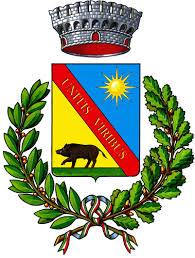 COMUNE DI URZULEIPROVINCIA NUOROObiettivi di accessibilità per l’anno 2019Redatto ai sensi dell’articolo 9, comma 7 del decreto legge 18 ottobre 2012, n. 179, convertito con modificazioni dalla L. 17 dicembre 2012, n. 221 in tema di accessibilità dei siti web e servizi informatici. Obblighi delle pubbliche AmministrazioniSOMMARIOPREMESSAL’articolo 9, comma 7, del decreto legge  18 ottobre  2012,  n.  179 convertito con modificazioni dalla L. 17 dicembre 2012, n. 221 in tema di accessibilità dei siti web e servizi informatici, stabilisce che, entro il31 marzo di ogni anno, le Amministrazioni pubbliche di cui all'articolo 1, comma 2, del  decreto  legislativo 30 marzo 2001, n.165, sono obbligate a pubblicare, con cadenza annuale, gli Obiettivi di accessibilità nel proprio sito web.INFORMAZIONI GENERALI SULL’AMMINISTRAZIONEDESCRIZIONE DELL’AMMINISTRAZIONEIl Comune di Urzulei è un ente locale che rappresenta la propria comunità, ne cura gli interessi e ne promuove lo sviluppo. Dotato di potestà statutaria e regolamentare, svolge funzioni proprie (curando l’erogazione di servizi alla cittadinanza) e delegate dallo Stato (servizi demografici). Il Comune svolge le sue funzioni anche attraverso le attività che possono essere adeguatamente esercitate dalle autonome iniziative dei cittadini e delle loro formazioni sociali (sulla base del principio di sussidiarietà orizzontale).La sede operativa del Comune è localizzata al centro del paese, in Piazza Europa, 1. Tutte le informazioni aggiornate sui servizi e sulle attività sono disponibili sul sito istituzionale www.comuneurzulei.itSi precisa che nel corso del 2019 si completerà il processo di informatizzazione del Comune di Urzulei, che ha visto quale tappa imprescindibile l’intervenuta unificazione dei gestionali che, unitamente all’utilizzo esclusivo della firma digitale su tutti gli atti amministrativi, permetterà di rendere più fattivo e concreto il processo di accessibilità al sito internet.Obiettivi di accessibilità per l’anno 2019Redatto ai sensi dell’articolo 9, comma 7 del decreto legge 18 ottobre 2012, n. 179, convertito con modificazioni dalla L. 17 dicembre 2012, n. 221 in tema di accessibilità dei siti web e servizi informatici. Obblighi delle pubbliche Amministrazioni.OBIETTIVI DI ACCESSIBILITÀ 2019Denominazione AmministrazioneComune di UrzuleiSede legaleVia Mazzini n. 2Responsabile AccessibilitàSegretario ComunaleIndirizzo PEC per le comunicazioniProtocollo.urzulei@pec.comunas.itObiettivoBreve	descrizione dell'obiettivoIntervento da realizzareTempi	di adeguamentoSito istituzionale:Uniformare il sito web	istituzionalealle	direttive dell’Italia DigitaleMiglioramento del livello	diaccessibilità	del sitoVerifica e censimento dei requisiti di accessibilitàCompletamento degli interventi per garantire i requisiti di accessibilità anche al fine di provvedere alla loro certificazione31.12.2019Monitoraggio costante nell’annoSito istituzionale:Uniformare il sito web	istituzionalealle	direttive dell’Italia DigitaleMiglioramento del livello	diaccessibilità	del sitoGarantire l’adeguamento		alle nuove		disposizioni recate	dalla	Legge 221/2012Monitoraggio del rispetto delle nuove disposizioni di legge in materia di trasparenza e di accessibilità  con riferimento al sito web31.12.2019Monitoraggio costante nell’annoAdeguare gradualmente	le sezioni e le singole pagine ai requisiti di accessibilitàAssicurarsi che il soggetto che gestisce il sito istituzionale si occupi della  ricognizione del medesimo e dell’adeguamento delle pagine ai diversi requisiti di accessibilità (immagini, allegati testuali e multimediali, link esterni, moduli, ecc.)31.12.2019Monitoraggio costante nell’annoSiti web tematici esterniAmpliare	l’offerta di siti web tematici legati all’Amministrazione ComunalePrescrizione adeguamento	airequisiti	diaccessibilitàImplementare il sito web con link ai siti web delle associazioni locali e dei siti di pubblico interesse e tematici di interesse.Attività già avviata31.12.2019Monitoraggio costante nell’annoPredisporre	degliImplementare	la	formazione	del31.12.2019interventi	formativipersonale	che	si	occupasul	tema	delladell’aggiornamento dei siti web perFormazioneaccessibilità del sitogarantirne l’accessibilità nel tempo.informaticainformaticaAccrescere la culturaSi intende formare il personale che31.12.2019degli	operatoriproduce	documenti	informaticisull’uso	dellepubblicati online, affinché i documentitecnologierispettino le regole di accessibilità indell’informazione	e della comunicazionetutto il procedimento di pubblicazioneAumentare	le competenze in materiaGarantire la frequenza di specifici corsi per poter valutare e migliorare la qualità degli interventi attuati31.12.2019Fruibilità	dei documenti on lineGarantire la piena fruibilità		dei documenti PDF in formato testuale per una	maggiore fruizione del testo, nonché per una migliore reperibilità dei contenuti da parte dei motori di ricerca.Completare il processo volto a rendere fruibili i documenti mediante una loro conversione in formato editabile e sostituzione  progressiva degli allegati già  pubblicati con versioni digitali o in formato aperto31.12.2019